City of Twin Oaks Golf Outing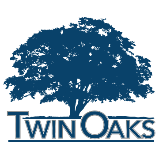 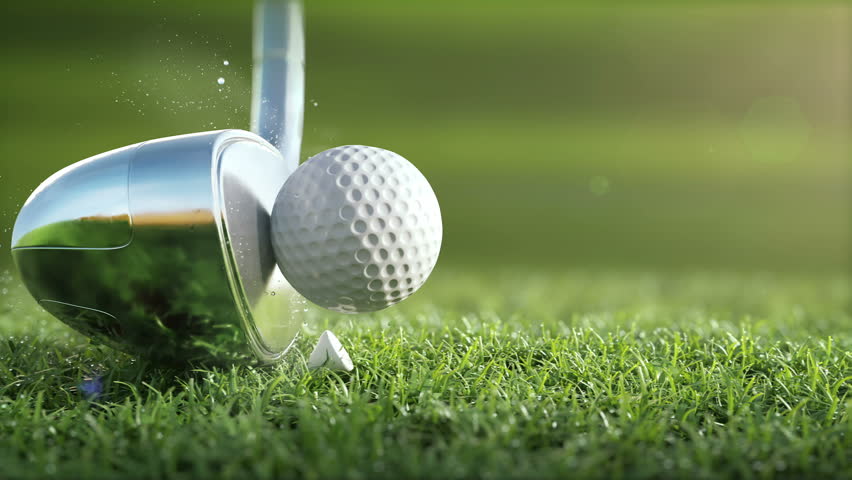 Thursday May 14, 2020Birch Creek Golf ClubUnion, MO.$40.00 per personLunch at 11:00, Shotgun start at NoonReservation can be made until May 7, 2020This will be a four person scramble for residents and non-residents.  The fee covers lunch, golf cart, driving range access and lunch.For more information contact the City of Twin Oaks City Hall at 636-225-7873.